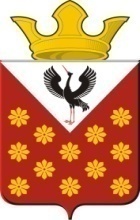 Свердловская областьБайкаловский районПостановлениеглавы Краснополянское сельское поселениеот 10 марта 2022 года  № 33Об утверждении Муниципальной комплексной программы «Обеспечение безопасности дорожного движения на территории администрации Краснополянского сельского поселения на 2022-2026 годы»       В соответствии с Федеральным законом от 08.11.2007 № 257-ФЗ «Об автомобильных дорогах и о дорожной деятельности в Российской Федерации и о внесении изменений в отдельные законодательные акты Российской Федерации», Федеральным законом от 10.12.1995 года № 196-ФЗ «О безопасности дорожного движения», на основании ст.14 Федерального закона от 06.10.2003 № 131-ФЗ «Об общих принципах организации местного самоуправления в Российской Федерации»  в целях  обеспечения безопасности дорожного движения и предупреждения травматизма людей, Уставом Краснополянского сельского поселения, постановляю:Утвердить Муниципальную комплексную программу «Обеспечение безопасности дорожного движения на территории администрации Краснополянского сельского поселения  на 2022-2026 годы» (прилагается).Контроль за исполнением настоящего постановления возложить на заместителя главы администрации Снигирёва А.Н.   Глава Краснополянского сельского поселения                                                   А.Н. КошелевУтверждена постановлением Главы администрации Краснополянского сельского поселения от 10.03.2022 года  № 33Муниципальная комплексная программа «Обеспечение безопасности дорожного  движения на территории администрации Краснополянского сельского поселения на  2022-2026 годы»с. Краснополянское2022 годМуниципальная комплексная программа «Обеспечение безопасности дорожного  движения на территории администрации Краснополянского сельского поселения на  2022-2026 годы»Раздел 1.  ПАСПОРТ ПРОГРАММЫ.                            Раздел 2.   ХАРАКТЕРИСТИКА ПРОБЛЕМЫ.Аварийность на автомобильных дорогах общего пользования местного значения остается острой социально-экономической проблемой. Несмотря на снижение основных показателей, характеризующих состояние аварийности, такие показатели как аварийность с пешеходами и тяжесть последствий остаются на достаточно высоком уровне.Основным видом дорожно-транспортных происшествий является наезд на пешеходов. Пешеходы являются наиболее многочисленной и самой уязвимой группой участников дорожного движения. При низкой дорожно-транспортной дисциплине участников дорожного движения и возрастании числа дорожно-транспортных происшествий, совершённых водителями в состоянии опьянения, важнейшее значение приобретают меры, направленные на разделение потоков и повышение безопасности пешеходов.Основными видами ДТП являются несоответствие скорости конкретным условиям движения, нетрезвое состояние участников дорожного движения, а так же из-за неудовлетворительного состояния дорог. Свыше трех четвертей всех ДТП связаны с нарушениями Правил дорожного движения Российской Федерации водителями транспортных средств. Примерно четвертая часть всех нарушений связана с неправильным выбором скорости движения.         Сложная обстановка с аварийностью и наличие тенденций к дальнейшему ухудшению ситуации во многом объясняются следующими причинами:- постоянная возрастающая мобильность населения;- уменьшение перевозок общественным транспортом и увеличение личным;- диспропорция между увеличением количества автомобилей и протяженностью улично-дорожной сети, не рассчитанной на современные транспортные потоки;- состояние дорожного полотна проезжей части улиц и автодорог.Следствием такого положения дел являются ухудшение условий дорожного движения, нарушение экологической обстановки, рост числа ДТП.Решение проблемы обеспечения безопасности дорожного движения относится к наиболее приоритетным задачам развития  Краснополянского сельского поселения, одной из основных задач стратегии социально-экономического развития   Краснополянского сельского поселения. Осуществление мероприятий по обеспечению безопасности дорожного движения на автомобильных дорогах местного значения при осуществлении дорожной деятельности относится к компетенции органов местного самоуправления.В результате реализации программы будет снижаться уровень аварийности и обеспечиваться рост безопасности и благополучия жителей  Краснополянского сельского поселения.                            Раздел 3.  ОСНОВНЫЕ ЦЕЛИ И ЗАДАЧИ.Основная цель программы -  повышение безопасности дорожного движения на территории Краснополянского сельского поселения, выраженное в снижении следующих показателей к окончанию периода действия программы:- общего количества дорожно-транспортных происшествий,- дорожно-транспортных происшествий с пострадавшими,- числа погибших в дорожно-транспортных происшествиях.Для достижения поставленной цели потребуется реализация мероприятий по повышению безопасности дорожного движения. Раздел 4.  ПЕРЕЧЕНЬ МЕРОПРИЯТИЙ ПРОГРАММЫ.Комплекс программных мероприятий формируется и финансируется по следующим направлениям Программы:1.  Установка и  замена дорожных знаков, не отвечающих требованиям; 2. Грейдирование и ямочный ремонт  автодорог местного значения;3. Приведение в нормативное состояние придорожной территории от снега, окашивание;4. Дополнительные мероприятия по обеспечению надлежащего содержания проезжей части, тротуаров, пешеходных  переходов, ограждений, освещения.Деятельность в указанном направлении предусматривает улучшение условий движения транспортных средств и пешеходов, совершенствование пешеходного движения, снижение влияния дорожных условий на возникновение ДТП. Деятельность в указанном направлении предусматривает выработку и формирование единой политики в области обеспечения безопасности дорожного движения.Раздел 5.  РЕСУРСНОЕ ОБЕСПЕЧЕНИЕ ПРОГРАММЫ.При планировании ресурсного обеспечения Программы учитывались реальная ситуация в финансово-бюджетной сфере Краснополянского сельского поселения, уровень дорожно-транспортной аварийности, высокая экономическая и социально-демографическая значимость проблемы, а также реальная возможность её решения    всех участников реализации Программы.2022 год  -  7829,402 тыс. руб.                        
2023 год  -16087,904  тыс. руб.2024 год – 17908,618 тыс. руб.2025 год – 12288,217 тыс. руб.2026 год – 15765,578 тыс. руб.Финансирование мероприятий Программы планируется осуществлять за счёт  средств бюджета администрации Краснополянского сельского поселения, в сумме 69079,719  тыс. рублей:        Внесение изменений в планирование ресурсного обеспечения муниципальной комплексной программы «Обеспечение безопасности дорожного движения на территории администрации  Краснополянского сельского поселения на 2022-2026 годы», возможно по необходимости. По некоторым позициям возможность финансирования из областного бюджета.Раздел 6.  ОЦЕНКА СОЦИАЛЬНО-ЭКОНОМИЧЕСКОЙ ЭФФЕКТИВНОСТИ ПРОГРАММЫ.Эффективность реализации Программы определяется степенью достижения показателей Программы, в качестве которых выбраны сокращение общего количества дорожно-транспортных зарегистрированных происшествий и количества дорожно-транспортных происшествий с пострадавшими.Приложение N 1к  муниципальной комплексной программе "Обеспечение  безопасностидорожного движения на территорииадминистрации  Краснополянского сельского поселения  на 2022 - 2026 годы»План мероприятий по выполнению муниципальной комплексной программы «Обеспечение безопасности дорожного  движения на территории администрации Краснополянского сельского поселения 2022-2026 годы»Наименование       
программы:         Муниципальная комплексная программа  «Обеспечение безопасности дорожного   движения на территории администрации  Краснополянского сельского поселения на  2022-2026 годы». Сроки реализации комплексной  программы:  Сроки реализации программы с 2022 по 2026 год.  Основания          
для разработки     
программы:          На основании Федерального закона  от 10.12.1995 года  за  № 196 ФЗ «По безопасности дорожного движения», Региональной комплексной программы «Повышение безопасности дорожного движения на территории Свердловской области» утвержденной Постановлением правительства от 07.10.2011года  № 1362-ПП,  Стратегии СОЦИАЛЬНО ЭКОНОМИЧЕСКОГО РАЗВИТИЯ Свердловской области на период  до 2026 года,  утверждена Постановлением  правительства от 27.08.2008 года  № 873 ПП и Указа РФ от 22 сентября 2006 года за № 1042  «О первоочередных мерах по безопасности дорожного движения».                              Цели и задачи комплексной программы:Основная цель программы - повышение безопасности дорожного движения на территории  администрации Краснополянского  сельского  поселения.Задачами являются:- снижение общего количества дорожно-транспортных происшествий;- предотвращение гибели людей в дорожно-транспортных происшествиях;-снижение числа дорожно-транспортных происшествий с пострадавшими;- недопущение числа погибших в дорожно-транспортных происшествиях. Источники и объём  
финансирования комплексной программы:    Плановый бюджет администрации  Краснополянского сельского поселения ,                                      
Всего: 69079,719 тыс. руб. в т.ч. по годам:            
2022 год   7829,402  тыс.  руб.                         
2023 год  16087,904  тыс. руб.2024 год  17908,618   тыс. руб. 2025 год   12288,217 тыс. руб.2026 год   15765,578   тыс. руб.Ожидаемые конечные результаты реализации комплексной программы:- недопущение  погибших в результате дорожно-транспортных происшествий;- предотвращение гибели детей;- снижение общего количества дорожно-транспортных происшествий и дорожно-транспортный происшествий с пострадавшими;N п/пНаименование мероприятия    
Ответственный за исполнениеСрок выполнения мероприятий          Объём расходов на выполнение мероприятий за счёт  всех источников ресурсного обеспечения (тыс. руб.)         Объём расходов на выполнение мероприятий за счёт  всех источников ресурсного обеспечения (тыс. руб.)         Объём расходов на выполнение мероприятий за счёт  всех источников ресурсного обеспечения (тыс. руб.)         Объём расходов на выполнение мероприятий за счёт  всех источников ресурсного обеспечения (тыс. руб.)Взаимосвязь с целями и задачами целевой программы (номер пункт цели номер строки целевого показателя)N п/пНаименование мероприятия    
Ответственный за исполнениеСрок выполнения мероприятий Всего в том числеФедеральный бюджетОбластной бюджетМестный бюджетВзаимосвязь с целями и задачами целевой программы (номер пункт цели номер строки целевого показателя)1234567891.Ремонт автомобильных дорог местного значения.20221623,7            1623,7Достижение результатов будет иметь следующие социально-экономические последствия:-снижение транспортного риска;-снижение  количества мест  концентрации дорожно-транспортных происшествий;-снижение количества дорожно-транспортных происшествий;1.Ремонт автомобильных дорог местного значения.20239155,49155,4Достижение результатов будет иметь следующие социально-экономические последствия:-снижение транспортного риска;-снижение  количества мест  концентрации дорожно-транспортных происшествий;-снижение количества дорожно-транспортных происшествий;1.Ремонт автомобильных дорог местного значения.202411288,6           11288,6Достижение результатов будет иметь следующие социально-экономические последствия:-снижение транспортного риска;-снижение  количества мест  концентрации дорожно-транспортных происшествий;-снижение количества дорожно-транспортных происшествий;1.Ремонт автомобильных дорог местного значения.20255462,05462,0Достижение результатов будет иметь следующие социально-экономические последствия:-снижение транспортного риска;-снижение  количества мест  концентрации дорожно-транспортных происшествий;-снижение количества дорожно-транспортных происшествий;1.Ремонт автомобильных дорог местного значения.20268740,28740,2Достижение результатов будет иметь следующие социально-экономические последствия:-снижение транспортного риска;-снижение  количества мест  концентрации дорожно-транспортных происшествий;-снижение количества дорожно-транспортных происшествий;ВсегоВсегоВсегоВсего36269,936269,92.Нанесение дорожной разметки (пешеходные переходы).2022336,702           336,702Достижение результатов будет иметь следующие социально-экономические последствия:-снижение транспортного риска;-снижение  количества мест  концентрации дорожно-транспортных происшествий;-снижение количества дорожно-транспортных происшествий;2.Нанесение дорожной разметки (пешеходные переходы).2023          356,904356,904Достижение результатов будет иметь следующие социально-экономические последствия:-снижение транспортного риска;-снижение  количества мест  концентрации дорожно-транспортных происшествий;-снижение количества дорожно-транспортных происшествий;2.Нанесение дорожной разметки (пешеходные переходы).2024          378,318           378,318Достижение результатов будет иметь следующие социально-экономические последствия:-снижение транспортного риска;-снижение  количества мест  концентрации дорожно-транспортных происшествий;-снижение количества дорожно-транспортных происшествий;2.Нанесение дорожной разметки (пешеходные переходы).2025          401,017           401,017Достижение результатов будет иметь следующие социально-экономические последствия:-снижение транспортного риска;-снижение  количества мест  концентрации дорожно-транспортных происшествий;-снижение количества дорожно-транспортных происшествий;2.Нанесение дорожной разметки (пешеходные переходы).2026          425,078           425,078Достижение результатов будет иметь следующие социально-экономические последствия:-снижение транспортного риска;-снижение  количества мест  концентрации дорожно-транспортных происшествий;-снижение количества дорожно-транспортных происшествий;ВсегоВсегоВсегоВсего1098,0191098,0193. Содержание автомобильных дорог местного значения в населённых пунктах поселения.2022           5869,0             5869,0Достижение результатов будет иметь следующие социально-экономические последствия:-снижение транспортного риска,-снижение  количества мест  концентрации дорожно-транспортных происшествий;-снижение количества дорожно-транспортных происшествий;-повышение эффективности информирования участников дорожного движения.3. Содержание автомобильных дорог местного значения в населённых пунктах поселения.2023           6575,6             6575,6Достижение результатов будет иметь следующие социально-экономические последствия:-снижение транспортного риска,-снижение  количества мест  концентрации дорожно-транспортных происшествий;-снижение количества дорожно-транспортных происшествий;-повышение эффективности информирования участников дорожного движения.3. Содержание автомобильных дорог местного значения в населённых пунктах поселения.2024           6241,7             6241,7Достижение результатов будет иметь следующие социально-экономические последствия:-снижение транспортного риска,-снижение  количества мест  концентрации дорожно-транспортных происшествий;-снижение количества дорожно-транспортных происшествий;-повышение эффективности информирования участников дорожного движения.3. Содержание автомобильных дорог местного значения в населённых пунктах поселения.2025           6425,2             6425,2Достижение результатов будет иметь следующие социально-экономические последствия:-снижение транспортного риска,-снижение  количества мест  концентрации дорожно-транспортных происшествий;-снижение количества дорожно-транспортных происшествий;-повышение эффективности информирования участников дорожного движения.3. Содержание автомобильных дорог местного значения в населённых пунктах поселения.2026           6600,3             6600,3Достижение результатов будет иметь следующие социально-экономические последствия:-снижение транспортного риска,-снижение  количества мест  концентрации дорожно-транспортных происшествий;-снижение количества дорожно-транспортных происшествий;-повышение эффективности информирования участников дорожного движения.ВсегоВсегоВсегоВсего31711,831711,8Всего по годамВсего по годамВсего по годам2022        7829,402        7829,402Всего по годамВсего по годамВсего по годам202316087,904      16087,904Всего по годамВсего по годамВсего по годам202417908,618      17908,618Всего по годамВсего по годамВсего по годам202512288,217      12288,217Всего по годамВсего по годамВсего по годам202615765,578      15765,578ИтогоИтогоИтого69079,71969079,719